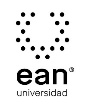 FICHA TÉCNICA DE CONSTRUCCIÓN DEL ÍTEMFICHA TÉCNICA DE CONSTRUCCIÓN DEL ÍTEMNo. Ítem: 1No. Ítem: 1No. Ítem: 1DATOS DEL ÍTEMDATOS DEL ÍTEMDATOS DEL AUTORPrograma académico: Ingeniería de ProducciónPrograma académico: Ingeniería de ProducciónPrueba: Estructuración de Sistemas AutomatizadoPrueba: Estructuración de Sistemas AutomatizadoPrueba: Estructuración de Sistemas AutomatizadoPrueba: Estructuración de Sistemas AutomatizadoPrueba: Estructuración de Sistemas AutomatizadoPrueba: Estructuración de Sistemas AutomatizadoÍTEM: COMPETENCIA ESPECÍFICA, CONTEXTO, ENUNCIADO Y OPCIONES DE RESPUESTAÍTEM: COMPETENCIA ESPECÍFICA, CONTEXTO, ENUNCIADO Y OPCIONES DE RESPUESTAÍTEM: COMPETENCIA ESPECÍFICA, CONTEXTO, ENUNCIADO Y OPCIONES DE RESPUESTACompetencia específica señalada en el syllabus, que evalúa este ítem:Competencia específica señalada en el syllabus, que evalúa este ítem:Competencia específica señalada en el syllabus, que evalúa este ítem:CONTEXTO - Caso - situación problémica:Un ingeniero de producción se encuentra con el siguiente diagrama eléctrico del tablero de control de una casa de vientos: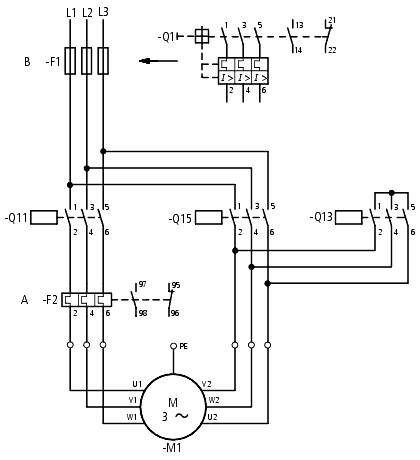 CONTEXTO - Caso - situación problémica:Un ingeniero de producción se encuentra con el siguiente diagrama eléctrico del tablero de control de una casa de vientos:CONTEXTO - Caso - situación problémica:Un ingeniero de producción se encuentra con el siguiente diagrama eléctrico del tablero de control de una casa de vientos:ENUNCIADO:A partir del diagrama se puede afirmar que:ENUNCIADO:A partir del diagrama se puede afirmar que:ENUNCIADO:A partir del diagrama se puede afirmar que:Opciones de respuesta
Clave es b porque : La anera como están conectados los contadores cambia la conexión del motor de está a delta dependiendo si Q13 ó Q11 están activosOpciones de respuesta
Clave es b porque : La anera como están conectados los contadores cambia la conexión del motor de está a delta dependiendo si Q13 ó Q11 están activosOpciones de respuesta
Clave es b porque : La anera como están conectados los contadores cambia la conexión del motor de está a delta dependiendo si Q13 ó Q11 están activosOpciones de respuesta
Clave es b porque : La anera como están conectados los contadores cambia la conexión del motor de está a delta dependiendo si Q13 ó Q11 están activosOpciones de respuesta
Clave es b porque : La anera como están conectados los contadores cambia la conexión del motor de está a delta dependiendo si Q13 ó Q11 están activosOpciones de respuesta
Clave es b porque : La anera como están conectados los contadores cambia la conexión del motor de está a delta dependiendo si Q13 ó Q11 están activosOpciones de respuesta
Clave es b porque : La anera como están conectados los contadores cambia la conexión del motor de está a delta dependiendo si Q13 ó Q11 están activosOpciones de respuesta
Clave es b porque : La anera como están conectados los contadores cambia la conexión del motor de está a delta dependiendo si Q13 ó Q11 están activosOpciones de respuesta
Clave es b porque : La anera como están conectados los contadores cambia la conexión del motor de está a delta dependiendo si Q13 ó Q11 están activosJUSTIFICACIÓN DE OPCIONES DE RESPUESTAJUSTIFICACIÓN DE OPCIONES DE RESPUESTAJUSTIFICACIÓN DE OPCIONES DE RESPUESTAPor qué NO es a: porque no se están invirtiendo solamente dos fases del motor y dejando el mismo tipo de conexiónPor qué NO es a: porque no se están invirtiendo solamente dos fases del motor y dejando el mismo tipo de conexiónPor qué NO es a: porque no se están invirtiendo solamente dos fases del motor y dejando el mismo tipo de conexiónPor qué NO es c: porque no se están invirtiendo solamente dos fases del motor y dejando el mismo tipo de conexiónce está trabajando con circuito trifásicos alternos y no circuitos de corriente continua circuito es suficiente para poder deducir a qué pertenece.Por qué NO es c: porque no se están invirtiendo solamente dos fases del motor y dejando el mismo tipo de conexiónce está trabajando con circuito trifásicos alternos y no circuitos de corriente continua circuito es suficiente para poder deducir a qué pertenece.Por qué NO es c: porque no se están invirtiendo solamente dos fases del motor y dejando el mismo tipo de conexiónce está trabajando con circuito trifásicos alternos y no circuitos de corriente continua circuito es suficiente para poder deducir a qué pertenece.Por qué NO d: porque el diagrama del circuito es suficiente para poder deducir a qué pertenecePor qué NO d: porque el diagrama del circuito es suficiente para poder deducir a qué pertenecePor qué NO d: porque el diagrama del circuito es suficiente para poder deducir a qué perteneceCLAVE Y JUSTIFICACIÓN.La clave es b porque: la anera como están conectados los contadores cambia la conexión del motor de está a delta dependiendo si Q13 ó Q11 están activosCLAVE Y JUSTIFICACIÓN.La clave es b porque: la anera como están conectados los contadores cambia la conexión del motor de está a delta dependiendo si Q13 ó Q11 están activosCLAVE Y JUSTIFICACIÓN.La clave es b porque: la anera como están conectados los contadores cambia la conexión del motor de está a delta dependiendo si Q13 ó Q11 están activosESPECIFICACIONES DE DISEÑO: DIBUJOS, ECUACIONES Y / O GRÁFICOS:ESPECIFICACIONES DE DISEÑO: DIBUJOS, ECUACIONES Y / O GRÁFICOS:ESPECIFICACIONES DE DISEÑO: DIBUJOS, ECUACIONES Y / O GRÁFICOS:FICHA TÉCNICA DE CONSTRUCCIÓN DEL ÍTEMFICHA TÉCNICA DE CONSTRUCCIÓN DEL ÍTEMNo. Ítem: 2No. Ítem: 2No. Ítem: 2DATOS DEL ÍTEMDATOS DEL ÍTEMDATOS DEL AUTORPrograma académico: Ingeniería de ProducciónPrograma académico: Ingeniería de ProducciónPrueba: Estructuración de Sistemas AutomatizadosPrueba: Estructuración de Sistemas AutomatizadosPrueba: Estructuración de Sistemas AutomatizadosPrueba: Estructuración de Sistemas AutomatizadosPrueba: Estructuración de Sistemas AutomatizadosPrueba: Estructuración de Sistemas AutomatizadosÍTEM: COMPETENCIA ESPECÍFICA, CONTEXTO, ENUNCIADO Y OPCIONES DE RESPUESTAÍTEM: COMPETENCIA ESPECÍFICA, CONTEXTO, ENUNCIADO Y OPCIONES DE RESPUESTAÍTEM: COMPETENCIA ESPECÍFICA, CONTEXTO, ENUNCIADO Y OPCIONES DE RESPUESTACompetencia específica señalada en el syllabus, que evalúa este ítem:Competencia específica señalada en el syllabus, que evalúa este ítem:Competencia específica señalada en el syllabus, que evalúa este ítem:CONTEXTO - Caso - situación problémica:Un ingeniero de producción se encuentra con el siguiente elemento que hace parte de un diagrama neumático de una máquina de ensamble de piezas: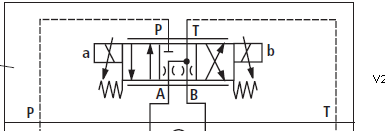 CONTEXTO - Caso - situación problémica:Un ingeniero de producción se encuentra con el siguiente elemento que hace parte de un diagrama neumático de una máquina de ensamble de piezas:CONTEXTO - Caso - situación problémica:Un ingeniero de producción se encuentra con el siguiente elemento que hace parte de un diagrama neumático de una máquina de ensamble de piezas:ENUNCIADO:La descripción más completa del elemento es:ENUNCIADO:La descripción más completa del elemento es:ENUNCIADO:La descripción más completa del elemento es:Opciones de respuesta
a. Una válvula ¾ con actuador solenoide y muelle para ambas posicionesb. Una válvula ¾ con actuador solenoide proporcional y muelle para ambas posicionesc. Una válvula 4/3 con actuador solenoide y muelle para ambas posicionesd. Una válvula 4/3 con actuador solenoide proporcional y muelle para ambas posicionesOpciones de respuesta
a. Una válvula ¾ con actuador solenoide y muelle para ambas posicionesb. Una válvula ¾ con actuador solenoide proporcional y muelle para ambas posicionesc. Una válvula 4/3 con actuador solenoide y muelle para ambas posicionesd. Una válvula 4/3 con actuador solenoide proporcional y muelle para ambas posicionesOpciones de respuesta
a. Una válvula ¾ con actuador solenoide y muelle para ambas posicionesb. Una válvula ¾ con actuador solenoide proporcional y muelle para ambas posicionesc. Una válvula 4/3 con actuador solenoide y muelle para ambas posicionesd. Una válvula 4/3 con actuador solenoide proporcional y muelle para ambas posicionesOpciones de respuesta
a. Una válvula ¾ con actuador solenoide y muelle para ambas posicionesb. Una válvula ¾ con actuador solenoide proporcional y muelle para ambas posicionesc. Una válvula 4/3 con actuador solenoide y muelle para ambas posicionesd. Una válvula 4/3 con actuador solenoide proporcional y muelle para ambas posicionesOpciones de respuesta
a. Una válvula ¾ con actuador solenoide y muelle para ambas posicionesb. Una válvula ¾ con actuador solenoide proporcional y muelle para ambas posicionesc. Una válvula 4/3 con actuador solenoide y muelle para ambas posicionesd. Una válvula 4/3 con actuador solenoide proporcional y muelle para ambas posicionesOpciones de respuesta
a. Una válvula ¾ con actuador solenoide y muelle para ambas posicionesb. Una válvula ¾ con actuador solenoide proporcional y muelle para ambas posicionesc. Una válvula 4/3 con actuador solenoide y muelle para ambas posicionesd. Una válvula 4/3 con actuador solenoide proporcional y muelle para ambas posicionesOpciones de respuesta
a. Una válvula ¾ con actuador solenoide y muelle para ambas posicionesb. Una válvula ¾ con actuador solenoide proporcional y muelle para ambas posicionesc. Una válvula 4/3 con actuador solenoide y muelle para ambas posicionesd. Una válvula 4/3 con actuador solenoide proporcional y muelle para ambas posicionesOpciones de respuesta
a. Una válvula ¾ con actuador solenoide y muelle para ambas posicionesb. Una válvula ¾ con actuador solenoide proporcional y muelle para ambas posicionesc. Una válvula 4/3 con actuador solenoide y muelle para ambas posicionesd. Una válvula 4/3 con actuador solenoide proporcional y muelle para ambas posicionesOpciones de respuesta
a. Una válvula ¾ con actuador solenoide y muelle para ambas posicionesb. Una válvula ¾ con actuador solenoide proporcional y muelle para ambas posicionesc. Una válvula 4/3 con actuador solenoide y muelle para ambas posicionesd. Una válvula 4/3 con actuador solenoide proporcional y muelle para ambas posicionesJUSTIFICACIÓN DE OPCIONES DE RESPUESTAJUSTIFICACIÓN DE OPCIONES DE RESPUESTAJUSTIFICACIÓN DE OPCIONES DE RESPUESTAPor qué NO es a: porque incompleta respecto a la opción B ya que esta opción no menciona.Por qué NO es a: porque incompleta respecto a la opción B ya que esta opción no menciona.Por qué NO es a: porque incompleta respecto a la opción B ya que esta opción no menciona.el hecho que los solenoides son proporcionalesPor qué NO es a: porque esta opción indica una válvula de 4 posiciones y tres vías, lo cual no es cierto.el hecho que los solenoides son proporcionalesPor qué NO es a: porque esta opción indica una válvula de 4 posiciones y tres vías, lo cual no es cierto.el hecho que los solenoides son proporcionalesPor qué NO es a: porque esta opción indica una válvula de 4 posiciones y tres vías, lo cual no es cierto.Por qué NO es d: porque esta indica una válvula de 4 posiciones y tres vias, lo cual no es cierto.Por qué NO es d: porque esta indica una válvula de 4 posiciones y tres vias, lo cual no es cierto.Por qué NO es d: porque esta indica una válvula de 4 posiciones y tres vias, lo cual no es cierto.CLAVE Y JUSTIFICACIÓN.La clave es b porque: Es una válvula 3/4 porque tiene 4 puertos y tres posiciones.  Además, el diagrama indica actuación vía solenoide proporcional (Flechas sobre el solenoide) y retorno por muelle (resortes) en ambos sentidosCLAVE Y JUSTIFICACIÓN.La clave es b porque: Es una válvula 3/4 porque tiene 4 puertos y tres posiciones.  Además, el diagrama indica actuación vía solenoide proporcional (Flechas sobre el solenoide) y retorno por muelle (resortes) en ambos sentidosCLAVE Y JUSTIFICACIÓN.La clave es b porque: Es una válvula 3/4 porque tiene 4 puertos y tres posiciones.  Además, el diagrama indica actuación vía solenoide proporcional (Flechas sobre el solenoide) y retorno por muelle (resortes) en ambos sentidosESPECIFICACIONES DE DISEÑO: DIBUJOS, ECUACIONES Y / O GRÁFICOS:ESPECIFICACIONES DE DISEÑO: DIBUJOS, ECUACIONES Y / O GRÁFICOS:ESPECIFICACIONES DE DISEÑO: DIBUJOS, ECUACIONES Y / O GRÁFICOS:FICHA TÉCNICA DE CONSTRUCCIÓN DEL ÍTEMFICHA TÉCNICA DE CONSTRUCCIÓN DEL ÍTEMNo. Ítem: 3No. Ítem: 3No. Ítem: 3DATOS DEL ÍTEMDATOS DEL ÍTEMDATOS DEL AUTORPrograma académico: Ingeniería de ProducciónPrograma académico: Ingeniería de ProducciónPrueba: Estructuración de Sistemas AutomatizadosPrueba: Estructuración de Sistemas AutomatizadosPrueba: Estructuración de Sistemas AutomatizadosPrueba: Estructuración de Sistemas AutomatizadosPrueba: Estructuración de Sistemas AutomatizadosPrueba: Estructuración de Sistemas AutomatizadosÍTEM: COMPETENCIA ESPECÍFICA, CONTEXTO, ENUNCIADO Y OPCIONES DE RESPUESTAÍTEM: COMPETENCIA ESPECÍFICA, CONTEXTO, ENUNCIADO Y OPCIONES DE RESPUESTAÍTEM: COMPETENCIA ESPECÍFICA, CONTEXTO, ENUNCIADO Y OPCIONES DE RESPUESTACompetencia específica señalada en el syllabus, que evalúa este ítem:Competencia específica señalada en el syllabus, que evalúa este ítem:Competencia específica señalada en el syllabus, que evalúa este ítem:CONTEXTO - Caso - situación problémica:Caso - situación problémica: Durante un proceso de diseño de una máquina de inyección de plásticos, el equipo de ingenieros desea lograr un control, preciso de la velocidad y desplazamiento del vástago de un cilindro de alto flujo hidráulico.  CONTEXTO - Caso - situación problémica:Caso - situación problémica: Durante un proceso de diseño de una máquina de inyección de plásticos, el equipo de ingenieros desea lograr un control, preciso de la velocidad y desplazamiento del vástago de un cilindro de alto flujo hidráulico.  CONTEXTO - Caso - situación problémica:Caso - situación problémica: Durante un proceso de diseño de una máquina de inyección de plásticos, el equipo de ingenieros desea lograr un control, preciso de la velocidad y desplazamiento del vástago de un cilindro de alto flujo hidráulico.  ENUNCIADO:Después de un proceso de brainstorming surgieron 4 ideas, la mejor opción sería:ENUNCIADO:Después de un proceso de brainstorming surgieron 4 ideas, la mejor opción sería:ENUNCIADO:Después de un proceso de brainstorming surgieron 4 ideas, la mejor opción sería:Opciones de respuesta
a. Usar una válvula proporcional con accionamiento eléctrico para controlar el flujo del aceite por las cámaras del cilindro, un controlador PID y un final de carrera para determinar la posición del vástago.b. Usar una válvula de dos posiciones (on-off) con accionamiento eléctrico para controlar el flujo del aceite por las cámaras del cilindro, un controlador PID y un transductor (sensor) de desplazamiento para determinar la posición del vástago.c. Usar una servo-válvula para controlar el flujo del aceite por las cámaras del cilindro, un controlador PID y un transductor (sensor) de desplazamiento para determinar la posición del vástago.d. Usar una servo-válvula para controlar la presión del aceite por las cámaras del cilindro, un controlador PID y un transductor (sensor) de desplazamiento para determinar la posición del vástago.Opciones de respuesta
a. Usar una válvula proporcional con accionamiento eléctrico para controlar el flujo del aceite por las cámaras del cilindro, un controlador PID y un final de carrera para determinar la posición del vástago.b. Usar una válvula de dos posiciones (on-off) con accionamiento eléctrico para controlar el flujo del aceite por las cámaras del cilindro, un controlador PID y un transductor (sensor) de desplazamiento para determinar la posición del vástago.c. Usar una servo-válvula para controlar el flujo del aceite por las cámaras del cilindro, un controlador PID y un transductor (sensor) de desplazamiento para determinar la posición del vástago.d. Usar una servo-válvula para controlar la presión del aceite por las cámaras del cilindro, un controlador PID y un transductor (sensor) de desplazamiento para determinar la posición del vástago.Opciones de respuesta
a. Usar una válvula proporcional con accionamiento eléctrico para controlar el flujo del aceite por las cámaras del cilindro, un controlador PID y un final de carrera para determinar la posición del vástago.b. Usar una válvula de dos posiciones (on-off) con accionamiento eléctrico para controlar el flujo del aceite por las cámaras del cilindro, un controlador PID y un transductor (sensor) de desplazamiento para determinar la posición del vástago.c. Usar una servo-válvula para controlar el flujo del aceite por las cámaras del cilindro, un controlador PID y un transductor (sensor) de desplazamiento para determinar la posición del vástago.d. Usar una servo-válvula para controlar la presión del aceite por las cámaras del cilindro, un controlador PID y un transductor (sensor) de desplazamiento para determinar la posición del vástago.Opciones de respuesta
a. Usar una válvula proporcional con accionamiento eléctrico para controlar el flujo del aceite por las cámaras del cilindro, un controlador PID y un final de carrera para determinar la posición del vástago.b. Usar una válvula de dos posiciones (on-off) con accionamiento eléctrico para controlar el flujo del aceite por las cámaras del cilindro, un controlador PID y un transductor (sensor) de desplazamiento para determinar la posición del vástago.c. Usar una servo-válvula para controlar el flujo del aceite por las cámaras del cilindro, un controlador PID y un transductor (sensor) de desplazamiento para determinar la posición del vástago.d. Usar una servo-válvula para controlar la presión del aceite por las cámaras del cilindro, un controlador PID y un transductor (sensor) de desplazamiento para determinar la posición del vástago.Opciones de respuesta
a. Usar una válvula proporcional con accionamiento eléctrico para controlar el flujo del aceite por las cámaras del cilindro, un controlador PID y un final de carrera para determinar la posición del vástago.b. Usar una válvula de dos posiciones (on-off) con accionamiento eléctrico para controlar el flujo del aceite por las cámaras del cilindro, un controlador PID y un transductor (sensor) de desplazamiento para determinar la posición del vástago.c. Usar una servo-válvula para controlar el flujo del aceite por las cámaras del cilindro, un controlador PID y un transductor (sensor) de desplazamiento para determinar la posición del vástago.d. Usar una servo-válvula para controlar la presión del aceite por las cámaras del cilindro, un controlador PID y un transductor (sensor) de desplazamiento para determinar la posición del vástago.Opciones de respuesta
a. Usar una válvula proporcional con accionamiento eléctrico para controlar el flujo del aceite por las cámaras del cilindro, un controlador PID y un final de carrera para determinar la posición del vástago.b. Usar una válvula de dos posiciones (on-off) con accionamiento eléctrico para controlar el flujo del aceite por las cámaras del cilindro, un controlador PID y un transductor (sensor) de desplazamiento para determinar la posición del vástago.c. Usar una servo-válvula para controlar el flujo del aceite por las cámaras del cilindro, un controlador PID y un transductor (sensor) de desplazamiento para determinar la posición del vástago.d. Usar una servo-válvula para controlar la presión del aceite por las cámaras del cilindro, un controlador PID y un transductor (sensor) de desplazamiento para determinar la posición del vástago.Opciones de respuesta
a. Usar una válvula proporcional con accionamiento eléctrico para controlar el flujo del aceite por las cámaras del cilindro, un controlador PID y un final de carrera para determinar la posición del vástago.b. Usar una válvula de dos posiciones (on-off) con accionamiento eléctrico para controlar el flujo del aceite por las cámaras del cilindro, un controlador PID y un transductor (sensor) de desplazamiento para determinar la posición del vástago.c. Usar una servo-válvula para controlar el flujo del aceite por las cámaras del cilindro, un controlador PID y un transductor (sensor) de desplazamiento para determinar la posición del vástago.d. Usar una servo-válvula para controlar la presión del aceite por las cámaras del cilindro, un controlador PID y un transductor (sensor) de desplazamiento para determinar la posición del vástago.Opciones de respuesta
a. Usar una válvula proporcional con accionamiento eléctrico para controlar el flujo del aceite por las cámaras del cilindro, un controlador PID y un final de carrera para determinar la posición del vástago.b. Usar una válvula de dos posiciones (on-off) con accionamiento eléctrico para controlar el flujo del aceite por las cámaras del cilindro, un controlador PID y un transductor (sensor) de desplazamiento para determinar la posición del vástago.c. Usar una servo-válvula para controlar el flujo del aceite por las cámaras del cilindro, un controlador PID y un transductor (sensor) de desplazamiento para determinar la posición del vástago.d. Usar una servo-válvula para controlar la presión del aceite por las cámaras del cilindro, un controlador PID y un transductor (sensor) de desplazamiento para determinar la posición del vástago.Opciones de respuesta
a. Usar una válvula proporcional con accionamiento eléctrico para controlar el flujo del aceite por las cámaras del cilindro, un controlador PID y un final de carrera para determinar la posición del vástago.b. Usar una válvula de dos posiciones (on-off) con accionamiento eléctrico para controlar el flujo del aceite por las cámaras del cilindro, un controlador PID y un transductor (sensor) de desplazamiento para determinar la posición del vástago.c. Usar una servo-válvula para controlar el flujo del aceite por las cámaras del cilindro, un controlador PID y un transductor (sensor) de desplazamiento para determinar la posición del vástago.d. Usar una servo-válvula para controlar la presión del aceite por las cámaras del cilindro, un controlador PID y un transductor (sensor) de desplazamiento para determinar la posición del vástago.JUSTIFICACIÓN DE OPCIONES DE RESPUESTAJUSTIFICACIÓN DE OPCIONES DE RESPUESTAJUSTIFICACIÓN DE OPCIONES DE RESPUESTAPor qué NO esa a: porque con un final de carrera no se puede tener un control preciso sobre el vástago, solo se pueden saber posiciones discretas.Por qué NO esa a: porque con un final de carrera no se puede tener un control preciso sobre el vástago, solo se pueden saber posiciones discretas.Por qué NO esa a: porque con un final de carrera no se puede tener un control preciso sobre el vástago, solo se pueden saber posiciones discretas.Por qué NO es b. porque un control On-off no ofrece un valor final estable y no permite precisión.Por qué NO es b. porque un control On-off no ofrece un valor final estable y no permite precisión.Por qué NO es b. porque un control On-off no ofrece un valor final estable y no permite precisión.Por qué NO es c: porque para controlar posición y velocidad del vástago la variable manipulada es el flujo de aceite y no la presión, ya que el movimiento del vástago es función del flujo de líquido que entre en la cámara del mismo.Por qué NO es c: porque para controlar posición y velocidad del vástago la variable manipulada es el flujo de aceite y no la presión, ya que el movimiento del vástago es función del flujo de líquido que entre en la cámara del mismo.Por qué NO es c: porque para controlar posición y velocidad del vástago la variable manipulada es el flujo de aceite y no la presión, ya que el movimiento del vástago es función del flujo de líquido que entre en la cámara del mismo.CLAVE Y JUSTIFICACIÓN.La clave es c porque el servo válvula permite un control preciso del flujo que pasa al cilindro, el control PID permite que no haya error en la posición y el sensor proveerá una realimentación de la posición el vástago para ejercer un control preciso sobre el mismoCLAVE Y JUSTIFICACIÓN.La clave es c porque el servo válvula permite un control preciso del flujo que pasa al cilindro, el control PID permite que no haya error en la posición y el sensor proveerá una realimentación de la posición el vástago para ejercer un control preciso sobre el mismoCLAVE Y JUSTIFICACIÓN.La clave es c porque el servo válvula permite un control preciso del flujo que pasa al cilindro, el control PID permite que no haya error en la posición y el sensor proveerá una realimentación de la posición el vástago para ejercer un control preciso sobre el mismoESPECIFICACIONES DE DISEÑO: DIBUJOS, ECUACIONES Y / O GRÁFICOS:ESPECIFICACIONES DE DISEÑO: DIBUJOS, ECUACIONES Y / O GRÁFICOS:ESPECIFICACIONES DE DISEÑO: DIBUJOS, ECUACIONES Y / O GRÁFICOS:FICHA TÉCNICA DE CONSTRUCCIÓN DEL ÍTEMFICHA TÉCNICA DE CONSTRUCCIÓN DEL ÍTEMNo. Ítem: 4No. Ítem: 4No. Ítem: 4DATOS DEL ÍTEMDATOS DEL ÍTEMDATOS DEL AUTORPrograma académico: Ingeniería de ProducciónPrograma académico: Ingeniería de ProducciónPrueba: Estructuración de Sistemas AutomatizadosPrueba: Estructuración de Sistemas AutomatizadosPrueba: Estructuración de Sistemas AutomatizadosPrueba: Estructuración de Sistemas AutomatizadosPrueba: Estructuración de Sistemas AutomatizadosPrueba: Estructuración de Sistemas AutomatizadosÍTEM: COMPETENCIA ESPECÍFICA, CONTEXTO, ENUNCIADO Y OPCIONES DE RESPUESTAÍTEM: COMPETENCIA ESPECÍFICA, CONTEXTO, ENUNCIADO Y OPCIONES DE RESPUESTAÍTEM: COMPETENCIA ESPECÍFICA, CONTEXTO, ENUNCIADO Y OPCIONES DE RESPUESTACompetencia específica señalada en el syllabus, que evalúa este ítem:Competencia específica señalada en el syllabus, que evalúa este ítem:Competencia específica señalada en el syllabus, que evalúa este ítem:CONTEXTO - Caso - situación problémica:Un ingeniero necesita adquirir un PLC para automatizar un proceso industrial.CONTEXTO - Caso - situación problémica:Un ingeniero necesita adquirir un PLC para automatizar un proceso industrial.CONTEXTO - Caso - situación problémica:Un ingeniero necesita adquirir un PLC para automatizar un proceso industrial.ENUNCIADO:Con la compra del dispositivo el ingeniero debería esperar que le despachen al menos:ENUNCIADO:Con la compra del dispositivo el ingeniero debería esperar que le despachen al menos:ENUNCIADO:Con la compra del dispositivo el ingeniero debería esperar que le despachen al menos:Opciones de respuesta
a. CPU, Fuente de poder, módulos entrada salida.b. Cable de comunicación, software de programación, módulos entrada Salida.c. Sensores, CPU y Fuente.d. Módulos entrada Salida, Fuente y sensores.Opciones de respuesta
a. CPU, Fuente de poder, módulos entrada salida.b. Cable de comunicación, software de programación, módulos entrada Salida.c. Sensores, CPU y Fuente.d. Módulos entrada Salida, Fuente y sensores.Opciones de respuesta
a. CPU, Fuente de poder, módulos entrada salida.b. Cable de comunicación, software de programación, módulos entrada Salida.c. Sensores, CPU y Fuente.d. Módulos entrada Salida, Fuente y sensores.Opciones de respuesta
a. CPU, Fuente de poder, módulos entrada salida.b. Cable de comunicación, software de programación, módulos entrada Salida.c. Sensores, CPU y Fuente.d. Módulos entrada Salida, Fuente y sensores.Opciones de respuesta
a. CPU, Fuente de poder, módulos entrada salida.b. Cable de comunicación, software de programación, módulos entrada Salida.c. Sensores, CPU y Fuente.d. Módulos entrada Salida, Fuente y sensores.Opciones de respuesta
a. CPU, Fuente de poder, módulos entrada salida.b. Cable de comunicación, software de programación, módulos entrada Salida.c. Sensores, CPU y Fuente.d. Módulos entrada Salida, Fuente y sensores.Opciones de respuesta
a. CPU, Fuente de poder, módulos entrada salida.b. Cable de comunicación, software de programación, módulos entrada Salida.c. Sensores, CPU y Fuente.d. Módulos entrada Salida, Fuente y sensores.Opciones de respuesta
a. CPU, Fuente de poder, módulos entrada salida.b. Cable de comunicación, software de programación, módulos entrada Salida.c. Sensores, CPU y Fuente.d. Módulos entrada Salida, Fuente y sensores.Opciones de respuesta
a. CPU, Fuente de poder, módulos entrada salida.b. Cable de comunicación, software de programación, módulos entrada Salida.c. Sensores, CPU y Fuente.d. Módulos entrada Salida, Fuente y sensores.JUSTIFICACIÓN DE OPCIONES DE RESPUESTAJUSTIFICACIÓN DE OPCIONES DE RESPUESTAJUSTIFICACIÓN DE OPCIONES DE RESPUESTAPor qué NO es b: porque, aunque es necesario el software para programarlo, este no es una parte del PLC y tiene que ser adquirido de manera adicionalPor qué NO es b: porque, aunque es necesario el software para programarlo, este no es una parte del PLC y tiene que ser adquirido de manera adicionalPor qué NO es b: porque, aunque es necesario el software para programarlo, este no es una parte del PLC y tiene que ser adquirido de manera adicionalPor qué NO es c: porque los sensores no son proveídos con un PLC, no hacen parte del mismo.Por qué NO es c: porque los sensores no son proveídos con un PLC, no hacen parte del mismo.Por qué NO es c: porque los sensores no son proveídos con un PLC, no hacen parte del mismo.Por qué NO es d: porque los sensores no son proveídos con un PLC, no hacen parte del mismo.Por qué NO es d: porque los sensores no son proveídos con un PLC, no hacen parte del mismo.Por qué NO es d: porque los sensores no son proveídos con un PLC, no hacen parte del mismo.CLAVE Y JUSTIFICACIÓN.La clave es a porque los componentes básicos de un PLC son CPU para procesar la información, módulos de entrada salida para comunicarse con los sensores y Fuente de alimentación para que suministre energía.CLAVE Y JUSTIFICACIÓN.La clave es a porque los componentes básicos de un PLC son CPU para procesar la información, módulos de entrada salida para comunicarse con los sensores y Fuente de alimentación para que suministre energía.CLAVE Y JUSTIFICACIÓN.La clave es a porque los componentes básicos de un PLC son CPU para procesar la información, módulos de entrada salida para comunicarse con los sensores y Fuente de alimentación para que suministre energía.ESPECIFICACIONES DE DISEÑO: DIBUJOS, ECUACIONES Y / O GRÁFICOS:ESPECIFICACIONES DE DISEÑO: DIBUJOS, ECUACIONES Y / O GRÁFICOS:ESPECIFICACIONES DE DISEÑO: DIBUJOS, ECUACIONES Y / O GRÁFICOS:FICHA TÉCNICA DE CONSTRUCCIÓN DEL ÍTEMFICHA TÉCNICA DE CONSTRUCCIÓN DEL ÍTEMNo. Ítem: 5No. Ítem: 5No. Ítem: 5DATOS DEL ÍTEMDATOS DEL ÍTEMDATOS DEL AUTORPrograma académico: Ingeniería de ProducciónPrograma académico: Ingeniería de ProducciónPrueba: Estructuración de Sistemas AutomatizadosPrueba: Estructuración de Sistemas AutomatizadosPrueba: Estructuración de Sistemas AutomatizadosPrueba: Estructuración de Sistemas AutomatizadosPrueba: Estructuración de Sistemas AutomatizadosPrueba: Estructuración de Sistemas AutomatizadosÍTEM: COMPETENCIA ESPECÍFICA, CONTEXTO, ENUNCIADO Y OPCIONES DE RESPUESTAÍTEM: COMPETENCIA ESPECÍFICA, CONTEXTO, ENUNCIADO Y OPCIONES DE RESPUESTAÍTEM: COMPETENCIA ESPECÍFICA, CONTEXTO, ENUNCIADO Y OPCIONES DE RESPUESTACompetencia específica señalada en el syllabus, que evalúa este ítem:Competencia específica señalada en el syllabus, que evalúa este ítem:Competencia específica señalada en el syllabus, que evalúa este ítem:CONTEXTO - Caso - situación problémica:Un ingeniero de una planta de producción ha sido designado para analizar el diseño de una máquina nueva que se requiere para modernizar el proceso de manufactura.  El Diagrama eléctrico y neumático es el siguiente (ver especificaciones de diseño).Donde T1 es un temporizador (tipo ton delay) y T1.D es el contacto del temporizador que cambia de estado cuando el tiempo de ajuste se cumple.  El temporizador empieza a funcionar una vez reciba señal en la bobina correspondiente (T1) y si pierde señal se reinicia a cero.  S3 es un interruptor de presencia de pieza.CONTEXTO - Caso - situación problémica:Un ingeniero de una planta de producción ha sido designado para analizar el diseño de una máquina nueva que se requiere para modernizar el proceso de manufactura.  El Diagrama eléctrico y neumático es el siguiente (ver especificaciones de diseño).Donde T1 es un temporizador (tipo ton delay) y T1.D es el contacto del temporizador que cambia de estado cuando el tiempo de ajuste se cumple.  El temporizador empieza a funcionar una vez reciba señal en la bobina correspondiente (T1) y si pierde señal se reinicia a cero.  S3 es un interruptor de presencia de pieza.CONTEXTO - Caso - situación problémica:Un ingeniero de una planta de producción ha sido designado para analizar el diseño de una máquina nueva que se requiere para modernizar el proceso de manufactura.  El Diagrama eléctrico y neumático es el siguiente (ver especificaciones de diseño).Donde T1 es un temporizador (tipo ton delay) y T1.D es el contacto del temporizador que cambia de estado cuando el tiempo de ajuste se cumple.  El temporizador empieza a funcionar una vez reciba señal en la bobina correspondiente (T1) y si pierde señal se reinicia a cero.  S3 es un interruptor de presencia de pieza.ENUNCIADO:Se puede afirmar que la secuencia de funcionamiento del circuito es:ENUNCIADO:Se puede afirmar que la secuencia de funcionamiento del circuito es:ENUNCIADO:Se puede afirmar que la secuencia de funcionamiento del circuito es:Opciones de respuesta
a. El vástago del cilindro baja, las válvulas 3 y 4 se encienden y posteriormente el vástago del cilindro sube.b. Las válvulas 3 y 4 se encienden, el vástago del cilindro baja y posteriormente el vástago del cilindro sube.c. El vástago del cilindro baja mientras las válvulas 3 y 4 están activas y posteriormente el vásago del cilindro sube.d. El vástago del cilindro sube, el vástago del cilindro baja y posteriormente las válvulas 3 y 4 se encienden.Opciones de respuesta
a. El vástago del cilindro baja, las válvulas 3 y 4 se encienden y posteriormente el vástago del cilindro sube.b. Las válvulas 3 y 4 se encienden, el vástago del cilindro baja y posteriormente el vástago del cilindro sube.c. El vástago del cilindro baja mientras las válvulas 3 y 4 están activas y posteriormente el vásago del cilindro sube.d. El vástago del cilindro sube, el vástago del cilindro baja y posteriormente las válvulas 3 y 4 se encienden.Opciones de respuesta
a. El vástago del cilindro baja, las válvulas 3 y 4 se encienden y posteriormente el vástago del cilindro sube.b. Las válvulas 3 y 4 se encienden, el vástago del cilindro baja y posteriormente el vástago del cilindro sube.c. El vástago del cilindro baja mientras las válvulas 3 y 4 están activas y posteriormente el vásago del cilindro sube.d. El vástago del cilindro sube, el vástago del cilindro baja y posteriormente las válvulas 3 y 4 se encienden.Opciones de respuesta
a. El vástago del cilindro baja, las válvulas 3 y 4 se encienden y posteriormente el vástago del cilindro sube.b. Las válvulas 3 y 4 se encienden, el vástago del cilindro baja y posteriormente el vástago del cilindro sube.c. El vástago del cilindro baja mientras las válvulas 3 y 4 están activas y posteriormente el vásago del cilindro sube.d. El vástago del cilindro sube, el vástago del cilindro baja y posteriormente las válvulas 3 y 4 se encienden.Opciones de respuesta
a. El vástago del cilindro baja, las válvulas 3 y 4 se encienden y posteriormente el vástago del cilindro sube.b. Las válvulas 3 y 4 se encienden, el vástago del cilindro baja y posteriormente el vástago del cilindro sube.c. El vástago del cilindro baja mientras las válvulas 3 y 4 están activas y posteriormente el vásago del cilindro sube.d. El vástago del cilindro sube, el vástago del cilindro baja y posteriormente las válvulas 3 y 4 se encienden.Opciones de respuesta
a. El vástago del cilindro baja, las válvulas 3 y 4 se encienden y posteriormente el vástago del cilindro sube.b. Las válvulas 3 y 4 se encienden, el vástago del cilindro baja y posteriormente el vástago del cilindro sube.c. El vástago del cilindro baja mientras las válvulas 3 y 4 están activas y posteriormente el vásago del cilindro sube.d. El vástago del cilindro sube, el vástago del cilindro baja y posteriormente las válvulas 3 y 4 se encienden.Opciones de respuesta
a. El vástago del cilindro baja, las válvulas 3 y 4 se encienden y posteriormente el vástago del cilindro sube.b. Las válvulas 3 y 4 se encienden, el vástago del cilindro baja y posteriormente el vástago del cilindro sube.c. El vástago del cilindro baja mientras las válvulas 3 y 4 están activas y posteriormente el vásago del cilindro sube.d. El vástago del cilindro sube, el vástago del cilindro baja y posteriormente las válvulas 3 y 4 se encienden.Opciones de respuesta
a. El vástago del cilindro baja, las válvulas 3 y 4 se encienden y posteriormente el vástago del cilindro sube.b. Las válvulas 3 y 4 se encienden, el vástago del cilindro baja y posteriormente el vástago del cilindro sube.c. El vástago del cilindro baja mientras las válvulas 3 y 4 están activas y posteriormente el vásago del cilindro sube.d. El vástago del cilindro sube, el vástago del cilindro baja y posteriormente las válvulas 3 y 4 se encienden.Opciones de respuesta
a. El vástago del cilindro baja, las válvulas 3 y 4 se encienden y posteriormente el vástago del cilindro sube.b. Las válvulas 3 y 4 se encienden, el vástago del cilindro baja y posteriormente el vástago del cilindro sube.c. El vástago del cilindro baja mientras las válvulas 3 y 4 están activas y posteriormente el vásago del cilindro sube.d. El vástago del cilindro sube, el vástago del cilindro baja y posteriormente las válvulas 3 y 4 se encienden.JUSTIFICACIÓN DE OPCIONES DE RESPUESTAJUSTIFICACIÓN DE OPCIONES DE RESPUESTAJUSTIFICACIÓN DE OPCIONES DE RESPUESTAPor qué NO es b: porque el vástago baja antes que se activen V3 y V4c V3 y V4 no están activas durante el movimiento del cilindro.Por qué NO es b: porque el vástago baja antes que se activen V3 y V4c V3 y V4 no están activas durante el movimiento del cilindro.Por qué NO es b: porque el vástago baja antes que se activen V3 y V4c V3 y V4 no están activas durante el movimiento del cilindro.Por qué NO es c: porque V3 y V4 no están activas durante el movimiento del cilindro.Por qué NO es c: porque V3 y V4 no están activas durante el movimiento del cilindro.Por qué NO es c: porque V3 y V4 no están activas durante el movimiento del cilindro.Por qué NO es d: porque la posición inicial del vástago es arriba por lo tanto primero baja y después sube.Por qué NO es d: porque la posición inicial del vástago es arriba por lo tanto primero baja y después sube.Por qué NO es d: porque la posición inicial del vástago es arriba por lo tanto primero baja y después sube.CLAVE Y JUSTIFICACIÓN.La clave es a porque: De acuerdo a la secuencia eléctrica, el cilindro baja una vez se pulse start, al activarse S3 se activan las válvulas 3 y 4 y después de un tiempo el cilindro vuelve a subirCLAVE Y JUSTIFICACIÓN.La clave es a porque: De acuerdo a la secuencia eléctrica, el cilindro baja una vez se pulse start, al activarse S3 se activan las válvulas 3 y 4 y después de un tiempo el cilindro vuelve a subirCLAVE Y JUSTIFICACIÓN.La clave es a porque: De acuerdo a la secuencia eléctrica, el cilindro baja una vez se pulse start, al activarse S3 se activan las válvulas 3 y 4 y después de un tiempo el cilindro vuelve a subirESPECIFICACIONES DE DISEÑO: DIBUJOS, ECUACIONES Y / O GRÁFICOS: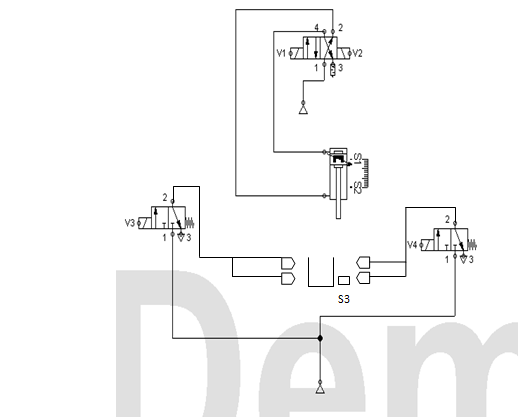 ESPECIFICACIONES DE DISEÑO: DIBUJOS, ECUACIONES Y / O GRÁFICOS:ESPECIFICACIONES DE DISEÑO: DIBUJOS, ECUACIONES Y / O GRÁFICOS: